 ]   River Pines Public Utility District 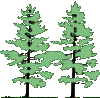 REGULAR MINUTES Wednesday, April 19, 2023ACTION MINUTES CALL TO ORDER:  The meeting was called to order by Chairman Raymond at 6:08 p.m.PLEDGE OF ALLEGIANCE:   Chairman Raymond led the Pledge of Allegiance.CLOSED MEETING: UpdateChairman Raymond stated there was nothing to report on this item.AGENDA: Motion by Board Member Christensen, seconded by Board Member Chapman, and carried by a 5 to 0 vote to approve the Regular Agenda dated April 19, 2023, as submitted.PUBLIC COMMENT FOR MATTERS NOT ON THE AGENDA:  Board Member Chapman reported there was a water leak on the Horseshoe.  General Manager Bingham stated she would contact Amador Water Agency regarding this matter.MINUTES:  Discussion / Approval.March 15, 2023, Regular Meeting.Motion by Vice-Chairman Rewitzer, seconded by Board Member Chapman, and carried by a 5 to 0 vote to approve the Minutes dated March 15, 2023 as presented.  Motion passed by the following vote:CONSENT ITEMS:Monthly Financial Statements - Period Ending March 31, 2023.Chairman Raymond opened the public discussion. Hearing no comments from the public, Chairman Raymond closed the public discussion.Expenditure Report - Submitted Check Approval through March 31, 2022.Chairman Raymond opened the public discussion. Hearing no comments from the public, Chairman Raymond closed the public discussion.Motion by Chairman Raymond, seconded by Board Member Ebbinghausen and carried by a 5 to 0 vote to approve the Monthly Financial Statements and Expenditure Report - Period Ending March 31, 2023. Motion passed by the following vote:MONTHLY OPERATIONS REPORT:  Discussion.  Any matter requiring action will be placed on an upcoming agenda for consideration.a. Monthly Operations Report.March 1 thru March 31, 2023 Water Production/Sold Information:Well 2   – 347,200 gallons	Total Produced – 906,200 gallonsWell 3R – 559,000 gallons	Total Sold – 439,410 gallonsWell 6R –   0 gallons	            Unaccounted Loss – 51.6%Staff Hours:  Water  66.5 hoursMarch 1 thru March 31, 2023 Wastewater Production:Influent flow: 1,135,900 gallons     Effluent Discharged:  1,299,200 gallonsStaff Hours: Wastewater 53.5.5 hoursb.  Monthly General Manager Report – Period Ending March 31, 2023.The Monthly General Manager Report included updates from the General Manager – see report for complete details.Vice-Chairman Rewitzer asked for a status update on the District’s Water Storage and Distribution Rehabilitation Project.  General Manager Bingham reported in April or May it should be finalized and then out to BID.BOARD MATTERS: Discussion/Action.Solar Proposal Presentation.   Discussion/Action.General Manager Bingham stated nothing had been submitted on this item.Chairman Raymond stated he has contacted PG&E and was it was determined the District could not get an extension to obtain additional bids and funding.  Chairman Raymond opened the public discussion. Hearing no comments from the public, Chairman Raymond closed the public discussion.No action was taken. Storage Facility Repair. Discussion/Action.General Manager Bingham stated nothing had been submitted on this item. She reported at the last meeting the Storage Facility (Firehouse ) does not qualify for FEMA funding.Chairman Raymond stated it was determined at the last meeting that the District utilizes the Firehouse as a Storage Facility and not as a firehouse. He stated the repairs were not critical right now and would provide a list of the repairs for future consideration.Chairman Raymond opened the public discussion. Hearing no comments from the public, Chairman Raymond closed the public discussion.No action was taken.Circle Tank Separate Maintenance Agreement. Discussion /Action.General Manager Bingham reported nothing had been submitted on this item.  She stated the property owners decided they did not want the Circle Tank Separate Maintenance Agreement. They wanted the District to participate with a 50/50 agreement for the maintenance of the road.Chairman Raymond stated once this agreement has been prepared it will be submitted for consideration and approval at a future meeting.Chairman Raymond opened the public discussion. Hearing no comments from the public, Chairman Raymond closed the public discussion.No action was taken.River Pines Murals Update. Discussion/Action General Manager Bingham stated nothing had been submitted on this item.Vice-Chairman Rewitzer reported he submitted the letter of intent to “KDA Creative Corp”. KDACC regarding application from arts and social service organizations, as well as individual artists and culture bearers to create projects.  He stated the deadline is April 30, 2023G and he acknowledged he did not know how many letters of intent for mural projects were submitted.  He stated if the District is not approved, he acknowledged he now has the knowledge for what it would take to perform this project.  The proposed locations were on the Slow Sand building and the Storage Facility building. He stated he would contact the Booster Club and would welcome the community’s input on this proposed project. Chairman Raymond opened the public discussion. Hearing no comments from the public, Chairman Raymond closed the public discussion.No action was taken.Resolution to Amend District ByLaws Board Member Description.  Discussion/Action. General Manager Bingham provided Resolution 2023, A Resolution which amends the Board of Directors Type of Compensation.  The Board of Directors of River Pines Public Utilities District are now considered employees without benefits of the District and will be paid a monthly gross wage of $75 and must receive W-2 at the end of each year.Chairman Raymond opened the public discussion. Hearing no comments from the public, Chairman Raymond 1closed the public discussion.Motion by Chairman Raymond, seconded by Board Member Ebbinghausen and carried by a 5 to 0 vote to approve Resolution 2023 A Resolution which amends the Board of Directors Type of Compensation.   Motion passed by the following vote:BOARD OF DIRECTORS COMMENTS/REPORTS:  Discussion Only.Capital Improvements and general repairs necessary at the District. Continued Item. Nothing to report.COMMITTEE COMMENTS/REPORTS: Continued Item.Chairman Raymond stated the dam can go up as of May 1st.FUTURE AGENDA TOPICS: None.ADJOURNMENT:  The meeting adjourned at 7:05 p.m. to the scheduled meeting on May 17, 2023.ROLL CALL: Via Phone Candi Bingham, General Manager Leslie Garrett, Office ManagerGisele Wurzburger, Board Clerk – Via PhoneAYES:Chapman, Christensen, Ebbinghausen, Raymond, RewitzerNOES:NoneABSTAIN:NoneABSENT:NoneAYES:Chapman, Christensen, Ebbinghausen, Raymond, RewitzerChapman, Christensen, Ebbinghausen, Raymond, RewitzerNOES:NoneNoneABSTAIN:NoneNoneABSENT:NoneNoneAYES:Chapman, Christensen, Ebbinghausen, Raymond, RewitzerNOES:NoneABSTAIN:ABSENT: NoneNoneAYES:Chapman, Christensen, Ebbinghausen, Raymond, RewitzerNOES:NoneABSTAIN:ABSENT: NoneNone